Guided Reading Groups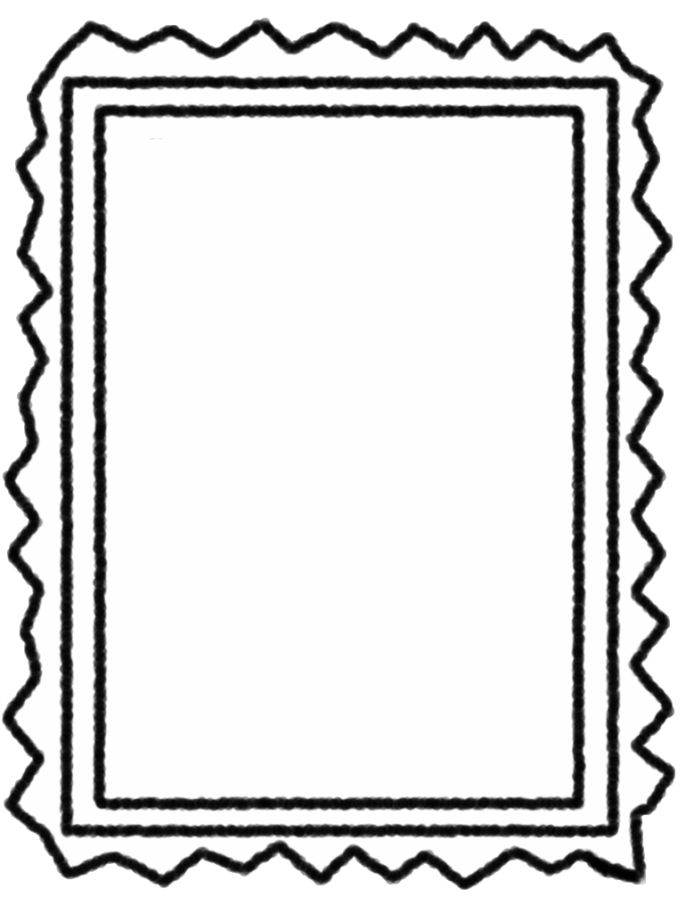 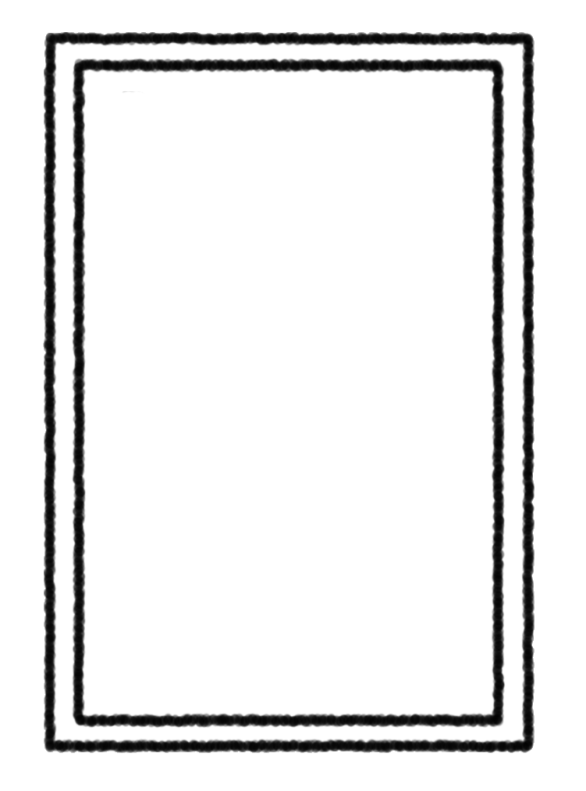 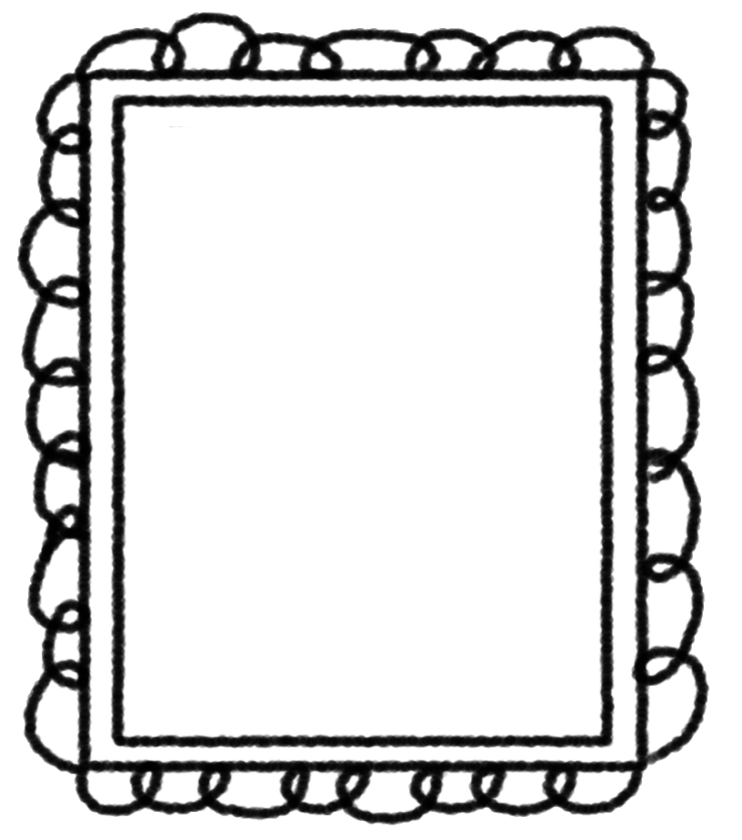 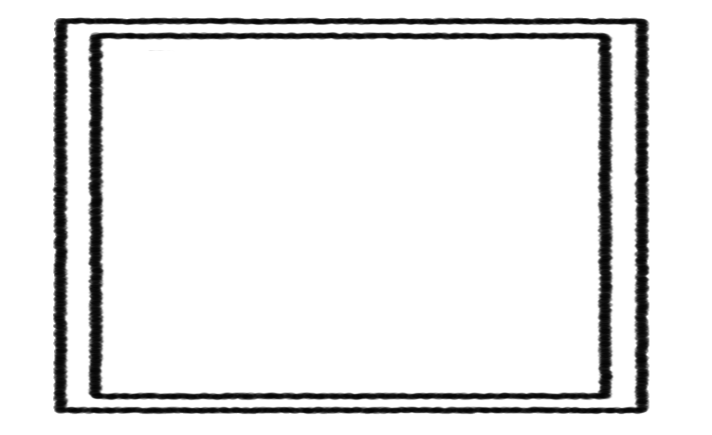 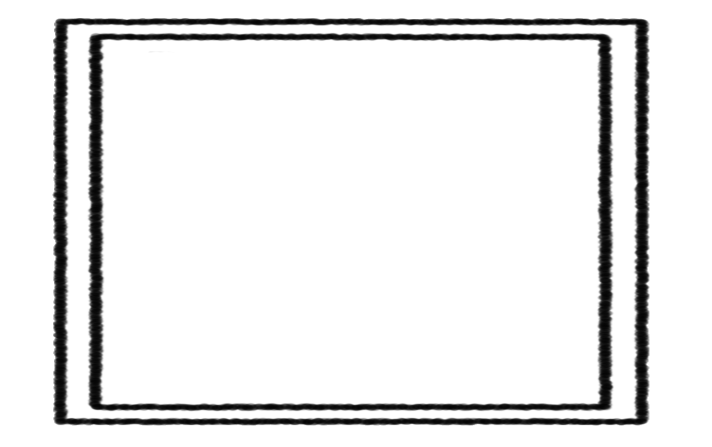 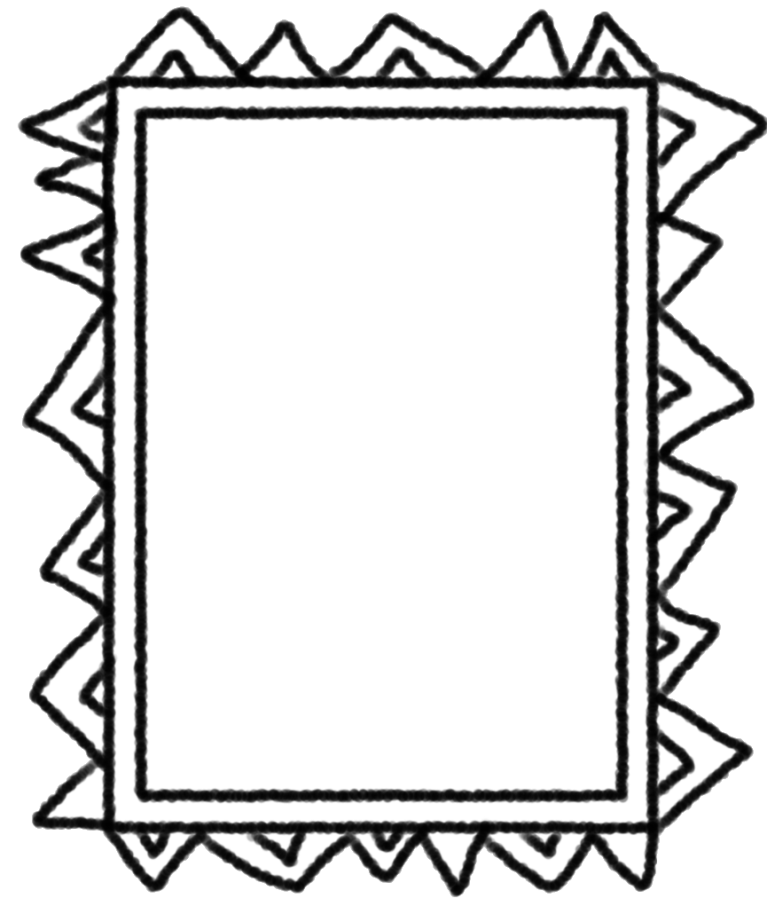 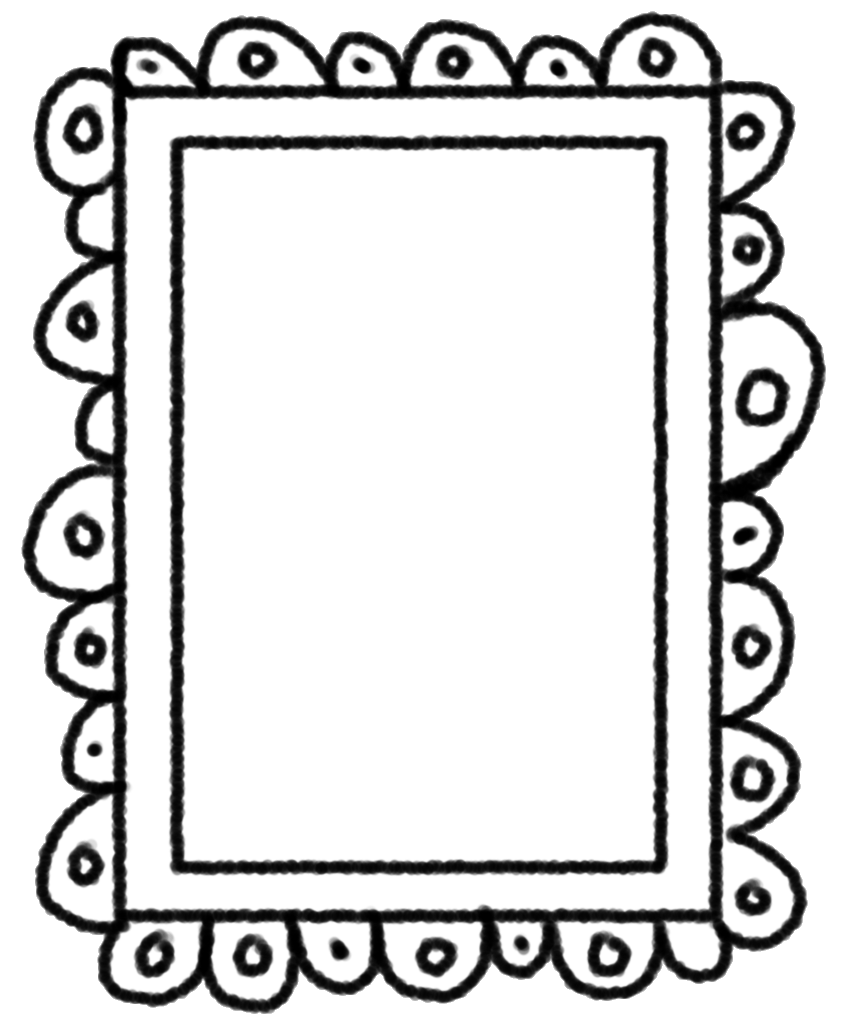 